Protist StationsStation1: MatchingName of Protist ______________________________________________________________________________________________________________________________________________________________________________Name of Protist ______________________________________________________________________________________________________________________________________________________________________________Station 2: Computer – Brain POP – ProtozoansQuiz grade: _______________ Teacher Signature: _______________Station 3: Amoeba Reading1. How does an amoeba move?2. What structure contains the amoeba's DNA?3. How does an amoeba reproduce?4. During unfavorable conditions, an amoeba forms a ____________________________.5. Fingerlike extensions of the amoeba's cytoplasm are called _______________________.6. What disease is caused by the amoeba?7. To what Kingdom does the amoeba belong?8. How are protists classified?Station 4: MatchingName of Protist _____________________________________________________________________________________________________________________________________________________________________________________________________Name of Protist _____________________________________________________________________________________________________________________________________________________________________________________________________Station 5: Ipad Minis – Click on the glass jar and draw the following 4 protist. List 1 fact about each one from the reading. Then you can play the game – take turns!   Amoeba 				                Volvox	Paramecium	     				       EuglenaStation 6: Algae in your house?Read the document and then look at the food labels to decide which foods have which type of algae in them. Place a checkmark under the type of algae found in each food.Station 7: Paramecium Reading – read and answer the questions1. What is the funnel like depression on the pellicle called?2. How do paramecia regulate their water content?3. Paramecia are heterotrophs. Explain this statement.4. How do paramecia move?5. What is the function of the macronucleus?6. What is the function of the micronucleus?7. What do paramecia use for defense?8. Where can you find paramecia?9. What do paramecia eat?10. Where does digestion occur in a paramecium?Station 8: Crossword Puzzle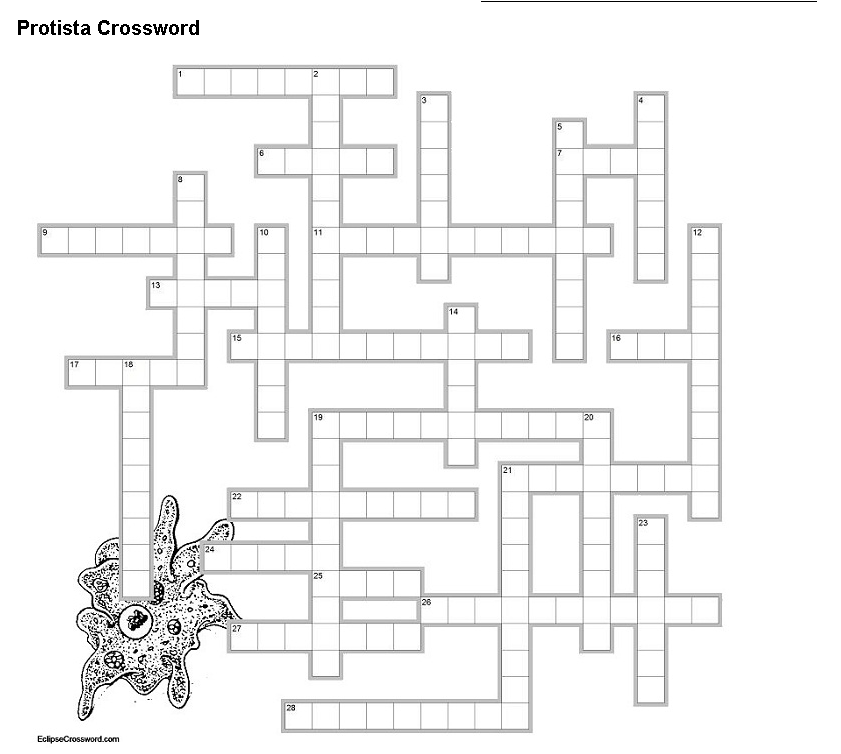 Name of FoodCarrageenanBeta CaroteneAgarAlginatesWhipped CreamOriental NoodlesSoy MilkFrench Vanilla CreamerChicken NuggetsEgg BeatersVanilla PuddingFruit PiesNutri-Grain barMargerineGerber Graduates Cookies